This assignment is to be completed after having several assignments completed for other classes and passed back in.Assignment:There are many different factors that can impact our learning, and it is very important to identify what these factors are, and how we can understand them to ensure that we do the best we can in school. Part 1: (10 pts)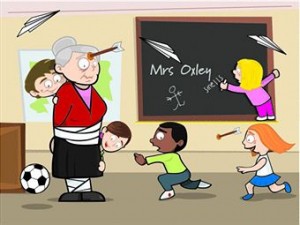 List 10-15 things that you feel impacts the learning environment both at home and in school, and beside them write down if you feel this is something you can control or not.Some ideas may be: The instructional method of the teacher, the temperature in the classroom when the lesson was being given, problems with friends around the same time you were learning the material. Ect. Part 2:  (10 pts)Take a returned assignment that you were unhappy with, explain what it is and the mark you received on it. In one or two paragraphs explain what possible reasons for your low mark on this assignment were, and then what you can do to improve it next time!